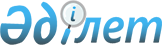 Об установлении границы села СагизСовместное постановление акимата Кызылкогинского района Атырауской области от 12 декабря 2016 года № 241 и решение маслихата Кызылкогинского района Атырауской области от 14 декабря 2016 года № VIII-9. Зарегистрировано Департаментом юстиции Атырауской области 20 января 2017 года № 3771      В соответствии с пунктом 5 статьи 108 Земельного кодекса Республики Казахстан от 20 июня 2003 года, статьями 6, 31 Закона Республики Казахстан от 23 января 2001 года "О местном государственном управлении и самоуправлении в Республике Казахстан", районный акимат ПОСТАНОВЛЯЕТ и районный маслихат РЕШИЛ:

      1. Установить границу села Сагиз общей площадью 1088,02 гектар и протяжҰнностью 25930,86 метра согласно приложению.

      2. Контроль за исполнением настоящего постановления и решения возложить на заместителя акима района (Б. Ажигалиев) и на постоянную комиссию (председатель А. Алтыбаев) районного маслихата по вопросам соблюдения законодательства, депутатской этики и правовой защиты.

      3. Настоящее постановление и решение вступает в силу со дня государственной регистрации в органах юстиции, вводится в действие по истечении десяти календарных дней после дня их первого официального опубликования.

 План административной границы села Сагиз Кызылкогинского района Атырауской области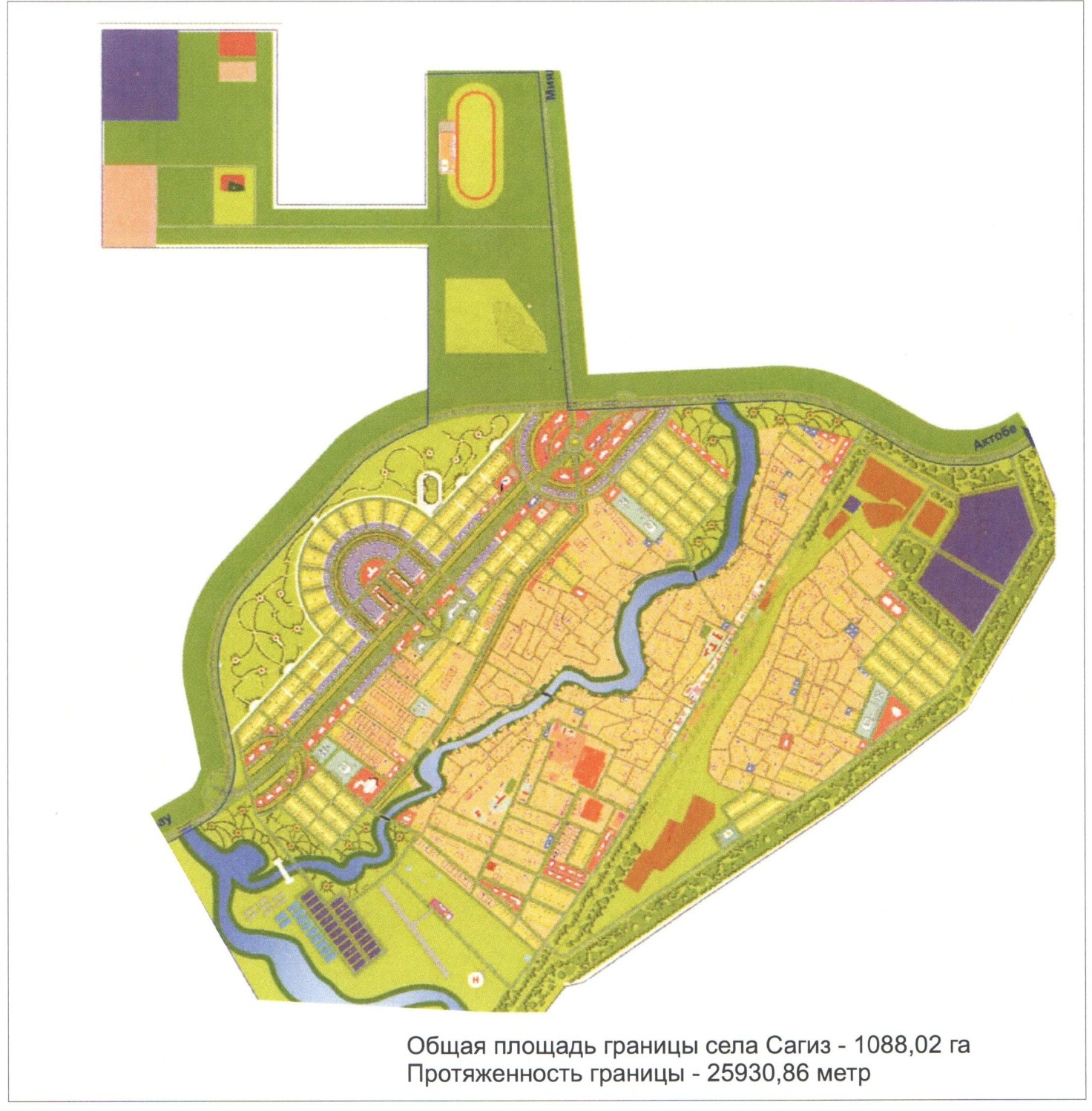 
					© 2012. РГП на ПХВ «Институт законодательства и правовой информации Республики Казахстан» Министерства юстиции Республики Казахстан
				
      Аким района

М. Муканов

      Председатель сессии

Н. Бижанов

      Секретарь районного маслихата

Т. Бейскали
Утверждено постановлением районного акимата № 241 от "12" декабря 2016 года и решением районного маслихата № VІІІ-9 от " 14 " декабря 2016 года
      Аким Кызылкогинского района_____________М. Муканов
Секретарь Кызылкогинского районного маслихата____Т. Бейскали
